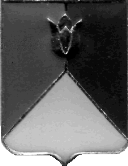 СОБРАНИЕ ДЕПУТАТОВ КУНАШАКСКОГО МУНИЦИПАЛЬНОГО РАЙОНА ЧЕЛЯБИНСКОЙ ОБЛАСТИРЕШЕНИЕ10 заседание« 29 » ноября  2022 г.  № 73О    внесении изменений в   Положениеоб Управлении социальной       защитынаселения                       администрацииКунашакского муниципального районаРассмотрев письмо главы Кунашакского муниципального района от 11.11.2022года № 594-м, руководствуясь Федеральным законом от 06.10.2003 года № 131-ФЗ «Об общих принципах организации местного самоуправления в Российской Федерации», Уставом Кунашакского муниципального района, Собрание депутатов Кунашакского муниципального района  РЕШАЕТ:	Внести изменения   в  «Положение об Управлении социальной защиты населения администрации Кунашакского муниципального района», утвержденного Решением Собрания депутатов №3 от 15.02.2017г., согласно приложению.           2.  Контроль исполнения настоящего решения возложить на комиссию по социальным вопросам, образованию, здравоохранению Собрания депутатов Кунашакского муниципального района.          3. Настоящее решение вступает в силу со дня подписания и подлежит опубликованию в средствах массовой информации в соответствии с действующим законодательством. ПредседательСобрания депутатов		        			                                Н.В. ГусеваПолный текст данного муниципального правового акта опубликован в сетевом издании «Официальный вестник Кунашакского  муниципального района» в информационно-телекоммуникационной сети Интернет (http://pravokunashak.ru), регистрация в качестве сетевого издания: Эл № ФС 77-75580 от 19.04.2019